REQUERIMENTO Nº Assunto: Solicita ao Sr Prefeito Municipal informações quanto ao fornecimento de fraldas descartáveis a usuários da rede municipal de Saúde, conforme especifica. Senhor Presidente,CONSIDERANDO que seguem-se a esse Vereador relatos de que o fornecimento de fraldas aos munícipes usuários da rede municipal de Saúde ainda estaria ocorrendo sem regularidade; CONSIDERANDO que tanto as unidades de saúde quanto o Ambulatório Central não estariam recebendo as quantidades solicitadas – e suficientes para atender seus pacientes – de fraldas para adultos; CONSIDERANDO que tal situação deixa apreensivos aqueles de dependem desse benefício para dar sequência ao tratamento de seus acamados e das pessoas com necessidades especiais dependentes de tal fornecimento; REQUEIRO nos termos regimentais e após ouvido o Douto e Soberano plenário, que seja oficiado ao Senhor Prefeito Municipal solicitar ao setor responsável informar: 

1- O fornecimento de fraldas está ocorrendo de forma plena, tantos nas unidades da rede de atendimento quanto no Ambulatório Central de Especialidades?
2 – Houve mudança na quantidade de unidades de fraldas que cada cidadão cadastrado pode retirar? SALA DAS SESSÕES, 18 de Julho de 2018.THOMÁS ANTONIO CAPELETTO DE OLIVEIRA      Vereador - PSDB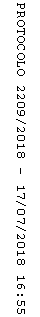 